	                             SÉminaire du Creg                                   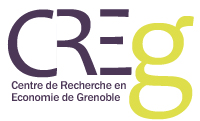 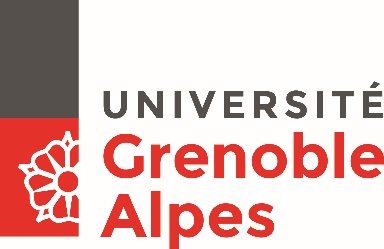  « ActualitÉ de la recherche »jeudi 14 mars 2019, 14h00-16h30
salle FardehebLa construction d'une politique de soutien aux aidantsEssai de caractérisation du modèle Français à partir d'une analyse textuelle de la presse quotidienneAnaïs Cheneau (Creg)Discutante : Emmanuelle PuissantPour tout renseignement complémentaire : creg@univ-grenoble-alpes.fr